      		      No. 266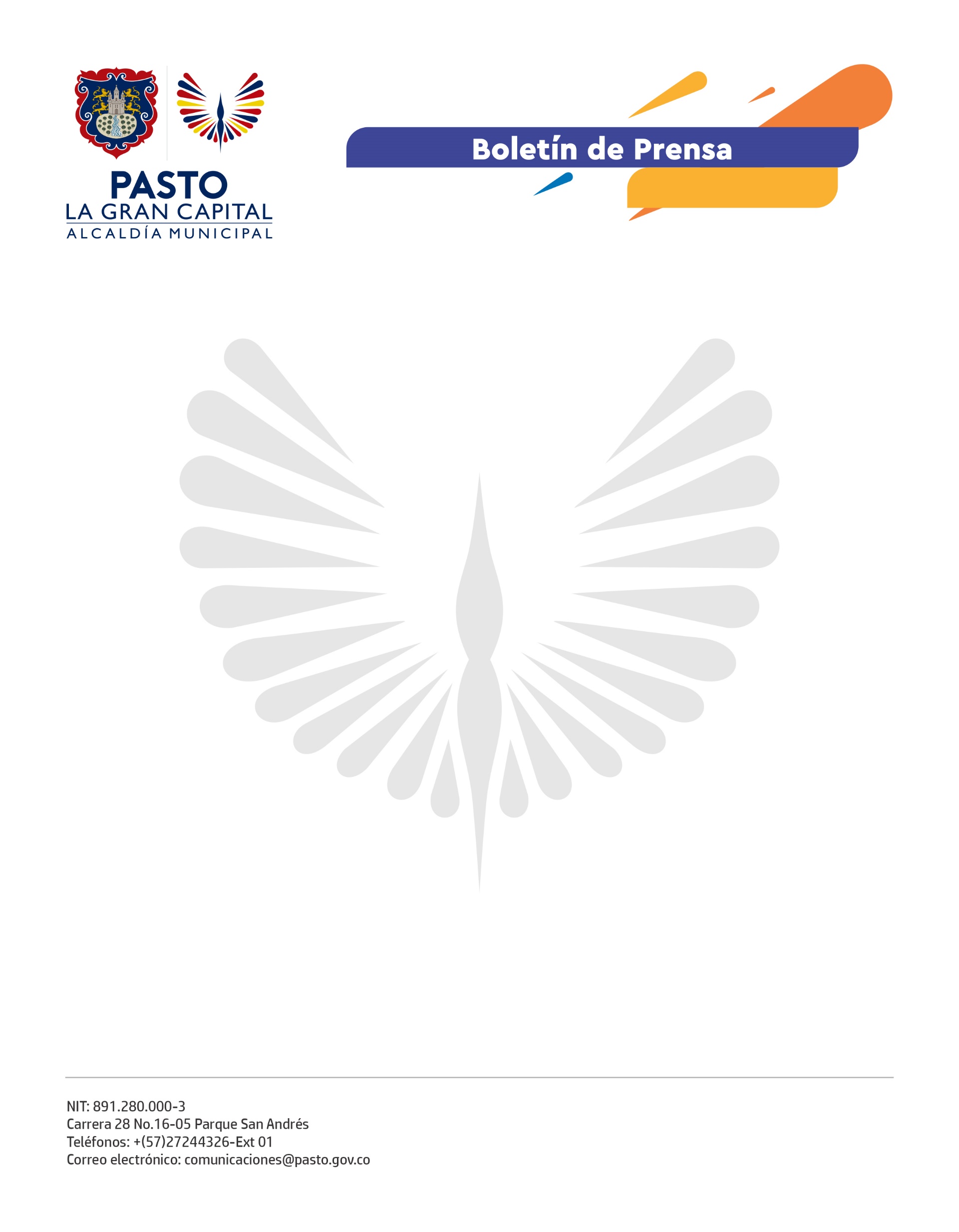               8 de mayo de 2022ALCALDIA DE PASTO Y ADC INSTALARON BIODIGESTOR PARA LA IMPLEMENTACIÓN Y FORTALECIMIENTO DE UNIDADES PRODUCTIVAS AGROECOLÓGICAS La Alcaldía de Pasto, con el apoyo de la Asociación para el Desarrollo Campesino ADC, instaló un biodigestor como alternativa innovadora para beneficiar a la Asociación de Mujeres Emprendedoras de Paz de la vereda Los Ángeles, corregimiento de Santa Bárbara, con el propósito de avanzar en el fortalecimiento de Unidades Agroecológicas, que está establecido en el Plan de Desarrollo ‘Pasto, La Gran Capital’ y cuyo fin es contribuir con la conservación del medio ambiente y el fortalecimiento de la seguridad alimentaria. “Este es un día muy importante para nuestra asociación porque estamos implementando un biodigestor como parte del proceso de nuestra granja agroecológica y aplicando lo que hemos aprendido para enfrentar la problemática ambiental que nosotros causamos; con este biodigestor se va a descontaminar el agua, se utilizarán los residuos para los abonos foliares y se tendrá gas como un beneficio adicional. Lo que buscamos es que estas acciones de preservación y mejoramiento del medio ambiente, lideradas por mujeres, se repliquen en nuestra vereda y corregimiento”, afirmó la presidenta de la Asociación Mujeres Emprendedoras de Paz, Leidy Narváez  Dentro del fortalecimiento de la unidad agroecológica, en la cual las mujeres son actores fundamentales del cambio frente a la producción sustentable, se tiene contemplada la implementación de una unidad etno veterinaria, un banco de proteínas y la huerta agroecológica. “Yo doy gracias con toda mi alma a las entidades que nos están ayudando y apoyando porque nosotros somos de escasos recursos y no tenemos esa facilidad, tenemos suerte de que hayan escogido este sector y estoy muy contenta de, con 70 años, poder hacer parte de este proceso para que continúe y sea la herencia de nuestros hijos y nietos; es una bendición poder asear nuestra madre tierra para que nunca nos falte el agua”, manifestó la integrante de la Asociación Mujeres Emprendedoras de Paz, Rosa Clara Buesaquillo ‘La Gran Capital’ avanza en el compromiso de promover acciones en el sector productivo para proteger la seguridad alimentaria de las comunidades.